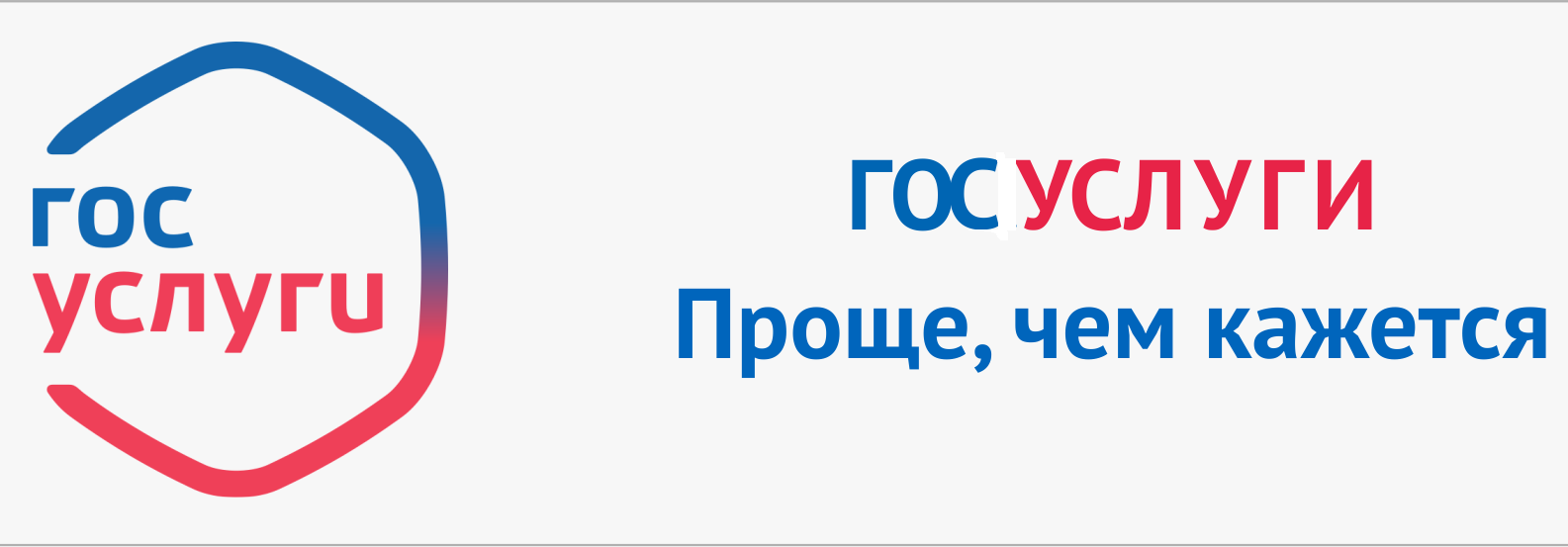 Уважаемые жители Суздальского района!В соответствии с Федеральным законом Российской Федерации от 27.07.2010 №210-ФЗ «Об организации предоставления государственных и муниципальных услуг» заявления о предоставлении государственных и муниципальных услуг могут быть направлены в электронной  форме  через  единый  портал  государственных услуг (ЕПГУ): https://www.gosuslugi.ru/ Подача заявлений через портал - это:   Повышение качества и доступности государственных услуг   Минимизация коррупционных рисков   Устранение административных барьеров   Контроль и мониторинг процесса исполнения государственных и муниципальных услуг    Подача заявлений не зависит от времени суток    Возможность записи на прием в ведомство, оказывающее услугу   Экономия времени   Максимальное сокращение количества посещений ведомства, оказывающего услугу. 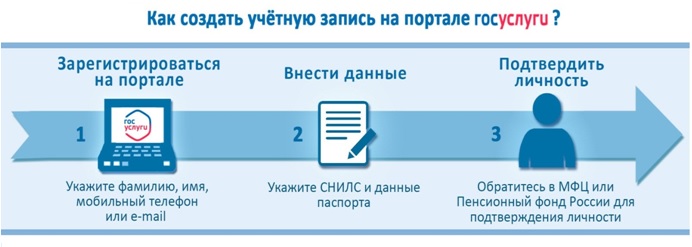 